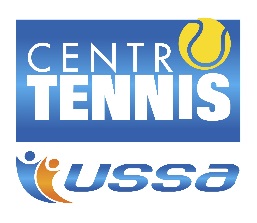 ALLENAMENTI ESTIVI 2021 -  21 giugno / 3 settembreVi inviamo la scheda per gli allenamenti estivi per ottimizzare gli orari 2021Vi preghiamo di restituirla ai maestri il più presto possibile. Grazie.NOME______________________________________________________________________________________COGNOME___________________________________________________________________________________N. CELL______________________________________________________________________________________ E-MAIL______________________________________________________________________________________Periodo (da lunedì a venerdì)  - TENNISVACANZE 21/06-25/06    		TV   28/06-02/07    		TV   05/07-09/07    		TV   12/07-16/07    		TV   19/07-23/07      		TV   26/07-30/07    		TV   02/08-06/08    		TV   16/08-20/08    		TV   23/08-27/08    		TV   30/08-03/09    		TV   COSTI: € 70,00 A SETTIMANA / 3 SEDUTE TENNIS + 2 SEDUTE ATLETICA -  1 ORA QUOTA ACCOMPAGNAMENTO TORNEO 10€ A GIORNATA NB : SEGNARE L’EVENTUALE PARTECIPAZIONE A TENNISVACANZE 8.00 / 12.00 O 8.00 /14.30 TOTALE DA PAGARE ENTRO IL 30/6/2021                euro ______________________IBAN – IT 89 I 06045 11601 000000 591000 Centrotennis@ussa.bz.it Cordiali saluti      DATA							             FIRMA GENITORE__________________  					______________________________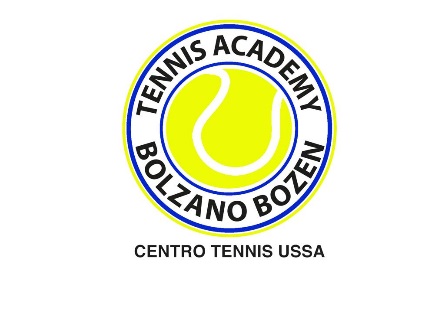 ALLENAMENTI ESTIVI 2021 - 21 giugno / 3 settembreFULL TIMEVi inviamo la scheda per gli allenamenti estivi per ottimizzare gli orari 2021Vi preghiamo di restituirla ai maestri il più presto possibile. Grazie.NOME______________________________________________________________________________________COGNOME___________________________________________________________________________________N. CELL______________________________________________________________________________________ E-MAIL______________________________________________________________________________________Periodo (da lunedì a venerdì)       21/06-25/06    		28/06-02/07    		05/07-09/07    		12/07-16/07    		19/07-23/07      		26/07-30/07    		02/08-06/08    		16/08-20/08    		23/08-27/08    		30/08-03/09    		Cordiali saluti      DATA							             FIRMA GENITORE__________________  					______________________________ALLENAMENTI ESTIVI 2021 -  21 giugno / 3 settembrePART TIME Vi inviamo la scheda per gli allenamenti estivi per ottimizzare gli orari 2021Vi preghiamo di restituirla ai maestri il più presto possibile. Grazie.NOME______________________________________________________________________________________COGNOME___________________________________________________________________________________N. CELL______________________________________________________________________________________ E-MAIL______________________________________________________________________________________Periodo (da lunedì a venerdì)   - TENNISVACANZE      21/06-25/06    		TV   28/06-02/07    		TV   05/07-09/07    		TV   12/07-16/07    		TV   19/07-23/07      		TV   26/07-30/07    		TV   02/08-06/08    		TV   16/08-20/08    		TV   23/08-27/08    		TV   30/08-03/09    		TV   COSTI: € 90,00 A SETTIMANA / 3 SEDUTE TENNIS + 2 SEDUTE ATLETICA  1 H 30’QUOTA ACCOMPAGNAMENTO TORNEO 10€ A GIORNATA NB : SEGNARE L’EVENTUALE PARTECIPAZIONE A TENNISVACANZE 8.00 / 12.00 O 8.00 /14.30 TOTALE DA PAGARE ENTRO IL 30/6/2021                euro ______________________IBAN – IT 89 I 06045 11601 000000 591000 Centrotennis@ussa.bz.it       DATA							             FIRMA GENITORE_________________  					______________________________